Increase Educational Outcomes                                   Locally Designed Approach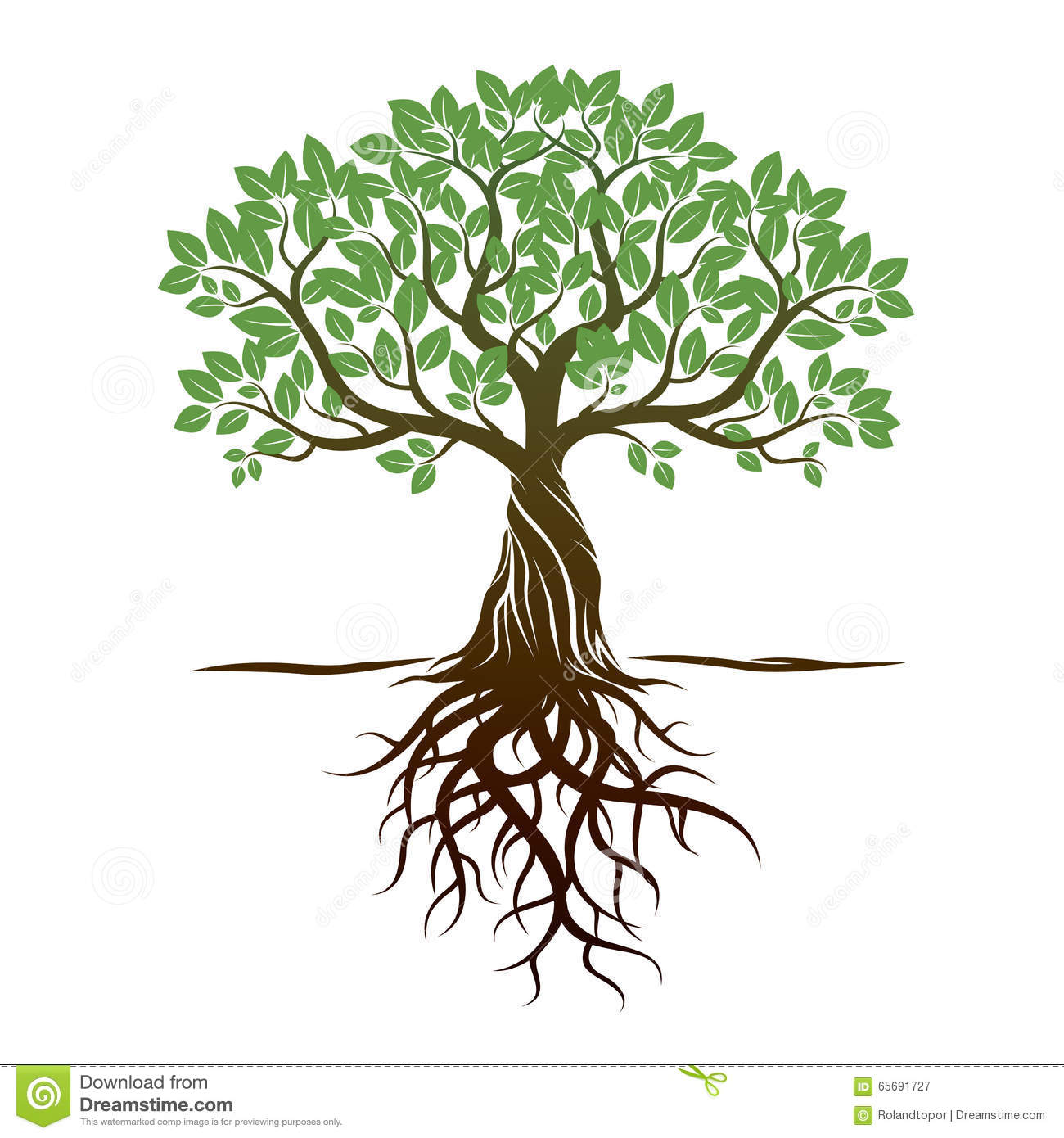 Positive Relationships                                                                  Equitable Partnerships                              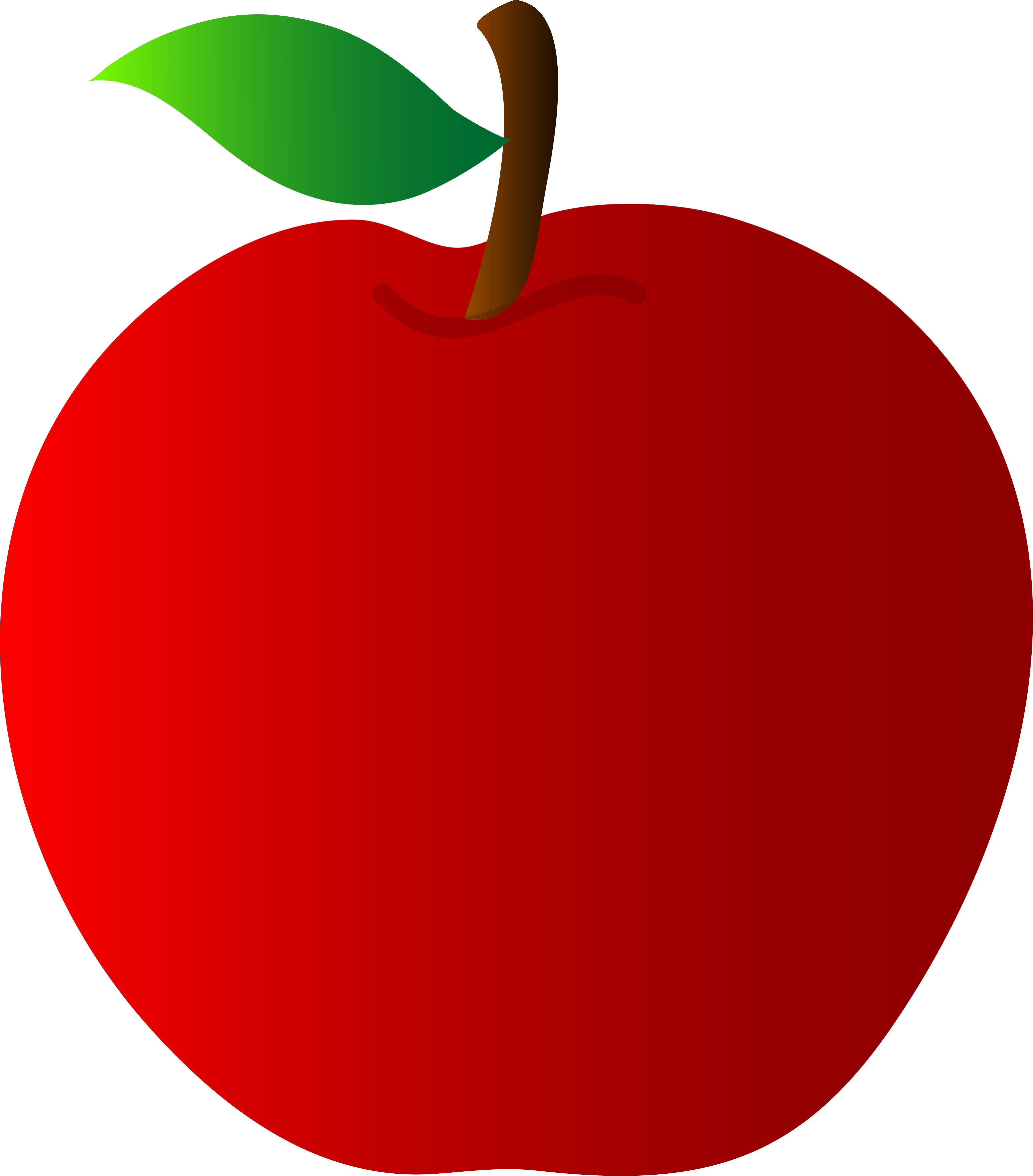 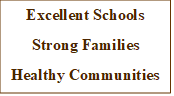        Collaborative Approach                                          Consistent CommunicationIndividualized 								Inclusive PracticesIntegrated 								             Non-Judgmental Authentic								                            Flexibility  Strength Based                                                                                                 Impactful	          Listen & Repeat							                        AvailabilityOn-going over time	                                                             Shared ResponsibilityBeyond Involvement 					          Welcoming EnvironmentsUnderstanding Family Circumstances		     Recognize Personal Beliefs/Values